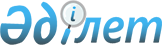 Об утверждении тарифов на сбор и вывоз твердых бытовых отходов по району Бәйтерек
					
			Утративший силу
			
			
		
					Решение маслихата района Бәйтерек Западно-Казахстанской области от 31 марта 2021 года № 3-29. Зарегистрировано Департаментом юстиции Западно-Казахстанской области 31 марта 2021 года № 6888. Утратило силу решением маслихата района Бәйтерек Западно-Казахстанской области от 28 сентября 2021 года № 8-6
      Сноска. Утратило силу решением маслихата района Бәйтерек Западно-Казахстанской области от 28.09.2021 № 8-6 (вводится в действие по истечении десяти календарных дней после дня его первого официального опубликования).
      В соответствии со статьей 19 - 1 Экологического кодекса Республики Казахстан от 9 января 2007 года, статьей 6 Закона Республики Казахстан от 23 января 2001 года "О местном государственном управлении и самоуправлении в Республике Казахстан", районный маслихат РЕШИЛ:
      1. Утвердить тарифы на сбор и вывоз твердых бытовых отходов по району Бәйтерек согласно приложению к настоящему решению.
      2. Признать утратившим силу решение маслихата района Бәйтерек от 21 июня 2019 года № 35-3 "Об утверждении тарифов на сбор, вывоз и захоронение твердых бытовых отходов по району Бәйтерек" (зарегистрированное в Реестре государственной регистрации нормативных правовых актов №5736, опубликованное 5 июля 2019 года в Эталонном контрольном банке нормативных правовых актов Республики Казахстан).
      3. Руководителю аппарата районного маслихата (Г.Терехов ) обеспечить государственную регистрацию данного решения в органах юстиции.
      4. Настоящее решение вводится в действие со дня первого официального опубликования. Тарифы на сбор и вывоз твердых бытовых отходов по району Бәйтерек
      Расшифровка аббревиатуры:
      м³ - метр кубический;
      НДС - налог на добавленную стоимость.
					© 2012. РГП на ПХВ «Институт законодательства и правовой информации Республики Казахстан» Министерства юстиции Республики Казахстан
				
      председатель сессии

Н. Хайруллин

      секретарь маслихата

Р. Исмагулов
Приложение 
к решению маслихата 
района Бәйтерек 
от 31 марта 2021 года №
№ п/п
Объект
Расчетная единица
Цена в тенге (без НДС) за 1 месяц
1.
Домовладения благоустроенные 
житель/в месяц
200,00
2.
Домовладения неблагоустроенные
житель/в месяц
200,00
3.
Юридические лица и субъекты частного предпринимательства
1 м³
1500,00